Form for Seeking Extension of Assistantship for Regular Category SC/ST PhD Students under SCSP and TSP Grant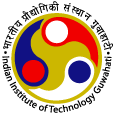 Indian Institute of Technology GuwahatiEqual Opportunity, Special Reservation Cell1.    Name of the Student:                                                                       Roll Number :1.    Name of the Student:                                                                       Roll Number :1.    Name of the Student:                                                                       Roll Number :1.    Name of the Student:                                                                       Roll Number :1.    Name of the Student:                                                                       Roll Number :1.    Name of the Student:                                                                       Roll Number :1.    Name of the Student:                                                                       Roll Number :2.    Name of  Bank:                              AlC No:                                IFSC Code:2.    Name of  Bank:                              AlC No:                                IFSC Code:2.    Name of  Bank:                              AlC No:                                IFSC Code:2.    Name of  Bank:                              AlC No:                                IFSC Code:2.    Name of  Bank:                              AlC No:                                IFSC Code:2.    Name of  Bank:                              AlC No:                                IFSC Code:2.    Name of  Bank:                              AlC No:                                IFSC Code:3.   Parental annual income certificate (recent) (copy enclosed): 3.   Parental annual income certificate (recent) (copy enclosed): 3.   Parental annual income certificate (recent) (copy enclosed): 3.   Parental annual income certificate (recent) (copy enclosed): 3.   Parental annual income certificate (recent) (copy enclosed): 3.   Parental annual income certificate (recent) (copy enclosed): 3.   Parental annual income certificate (recent) (copy enclosed): 4.    Month & Year of Joining of PhD Programme:4.    Month & Year of Joining of PhD Programme:4.    Month & Year of Joining of PhD Programme:4.    Month & Year of Joining of PhD Programme:4.    Month & Year of Joining of PhD Programme:4.    Month & Year of Joining of PhD Programme:4.    Month & Year of Joining of PhD Programme:5.    Name of Hostel  & Room No.:5.    Name of Hostel  & Room No.:5.    Name of Hostel  & Room No.:5.    Name of Hostel  & Room No.:Mobile No.:                             Email ID:Mobile No.:                             Email ID:6.    Presently at which semester:                      Name of the Supervisor: 6.    Presently at which semester:                      Name of the Supervisor: 6.    Presently at which semester:                      Name of the Supervisor: 6.    Presently at which semester:                      Name of the Supervisor: 6.    Presently at which semester:                      Name of the Supervisor: 6.    Presently at which semester:                      Name of the Supervisor: 6.    Presently at which semester:                      Name of the Supervisor: 7.    Last Annual Progress Seminar Delivered on:7.    Last Annual Progress Seminar Delivered on:7.    Last Annual Progress Seminar Delivered on:7.    Last Annual Progress Seminar Delivered on:7.    Last Annual Progress Seminar Delivered on:7.    Last Annual Progress Seminar Delivered on:7.    Last Annual Progress Seminar Delivered on:8.    Briefly write on present status of PhD Thesis Work  (Completed Part and To be Completed Part) and enclose herewith:8.    Briefly write on present status of PhD Thesis Work  (Completed Part and To be Completed Part) and enclose herewith:8.    Briefly write on present status of PhD Thesis Work  (Completed Part and To be Completed Part) and enclose herewith:8.    Briefly write on present status of PhD Thesis Work  (Completed Part and To be Completed Part) and enclose herewith:8.    Briefly write on present status of PhD Thesis Work  (Completed Part and To be Completed Part) and enclose herewith:8.    Briefly write on present status of PhD Thesis Work  (Completed Part and To be Completed Part) and enclose herewith:8.    Briefly write on present status of PhD Thesis Work  (Completed Part and To be Completed Part) and enclose herewith:9.    Expected Month & Year of Thesis Submission:9.    Expected Month & Year of Thesis Submission:9.    Expected Month & Year of Thesis Submission:9.    Expected Month & Year of Thesis Submission:9.    Expected Month & Year of Thesis Submission:9.    Expected Month & Year of Thesis Submission:9.    Expected Month & Year of Thesis Submission:10.  Assistantship under SC SP & TSP Grant requested for the Period:       From Date:                                      To Date:10.  Assistantship under SC SP & TSP Grant requested for the Period:       From Date:                                      To Date:10.  Assistantship under SC SP & TSP Grant requested for the Period:       From Date:                                      To Date:10.  Assistantship under SC SP & TSP Grant requested for the Period:       From Date:                                      To Date:10.  Assistantship under SC SP & TSP Grant requested for the Period:       From Date:                                      To Date:10.  Assistantship under SC SP & TSP Grant requested for the Period:       From Date:                                      To Date:10.  Assistantship under SC SP & TSP Grant requested for the Period:       From Date:                                      To Date:11.  I declare not to receive any other financial assistantship during my study here:11.  I declare not to receive any other financial assistantship during my study here:11.  I declare not to receive any other financial assistantship during my study here:11.  I declare not to receive any other financial assistantship during my study here:11.  I declare not to receive any other financial assistantship during my study here:11.  I declare not to receive any other financial assistantship during my study here:11.  I declare not to receive any other financial assistantship during my study here:Date:                                   Name of Department:                                      Signature of the StudentDate:                                   Name of Department:                                      Signature of the StudentDate:                                   Name of Department:                                      Signature of the StudentDate:                                   Name of Department:                                      Signature of the StudentDate:                                   Name of Department:                                      Signature of the StudentDate:                                   Name of Department:                                      Signature of the StudentDate:                                   Name of Department:                                      Signature of the Student(After filling the above part, the student is instructed to submit the form to his/her PhD Thesis Supervisor)(After filling the above part, the student is instructed to submit the form to his/her PhD Thesis Supervisor)(After filling the above part, the student is instructed to submit the form to his/her PhD Thesis Supervisor)(After filling the above part, the student is instructed to submit the form to his/her PhD Thesis Supervisor)(After filling the above part, the student is instructed to submit the form to his/her PhD Thesis Supervisor)(After filling the above part, the student is instructed to submit the form to his/her PhD Thesis Supervisor)(Below Part is Confidential)Assessment of Student’s present Research Work by Supervisor(s)Comments by Supervisor(s):Final Recommendation:(Pl. write Satisfactory / Unsatisfactory)Signature of Supervisor(s) & Date:                            Dept:(Below Part is Confidential)Assessment of Student’s present Research Work by Supervisor(s)Comments by Supervisor(s):Final Recommendation:(Pl. write Satisfactory / Unsatisfactory)Signature of Supervisor(s) & Date:                            Dept:(Below Part is Confidential)Assessment of Student’s present Research Work by Supervisor(s)Comments by Supervisor(s):Final Recommendation:(Pl. write Satisfactory / Unsatisfactory)Signature of Supervisor(s) & Date:                            Dept:(Below Part is Confidential)Assessment of Student’s present Research Work by Supervisor(s)Comments by Supervisor(s):Final Recommendation:(Pl. write Satisfactory / Unsatisfactory)Signature of Supervisor(s) & Date:                            Dept:(Below Part is Confidential)Assessment of Student’s present Research Work by Supervisor(s)Comments by Supervisor(s):Final Recommendation:(Pl. write Satisfactory / Unsatisfactory)Signature of Supervisor(s) & Date:                            Dept:(Below Part is Confidential)Assessment of Student’s present Research Work by Supervisor(s)Comments by Supervisor(s):Final Recommendation:(Pl. write Satisfactory / Unsatisfactory)Signature of Supervisor(s) & Date:                            Dept:Endorsement by Chairman, Doctoral CommitteeDate:                                                                                                      Signature of Chairman, DCEndorsement by Chairman, Doctoral CommitteeDate:                                                                                                      Signature of Chairman, DCEndorsement by Chairman, Doctoral CommitteeDate:                                                                                                      Signature of Chairman, DCEndorsement by Chairman, Doctoral CommitteeDate:                                                                                                      Signature of Chairman, DCEndorsement by Chairman, Doctoral CommitteeDate:                                                                                                      Signature of Chairman, DCEndorsement by Chairman, Doctoral CommitteeDate:                                                                                                      Signature of Chairman, DC(Please put a Tick mark in appropriate box)(Please put a Tick mark in appropriate box)(Please put a Tick mark in appropriate box)(Please put a Tick mark in appropriate box)(Please put a Tick mark in appropriate box)(Please put a Tick mark in appropriate box)                Full Assistantship (in case of satisfactory                                                            progress of research work) Rs. 28,000/- p.m.                  Full Assistantship (in case of satisfactory                                                            progress of research work) Rs. 28,000/- p.m.                  Full Assistantship (in case of satisfactory                                                            progress of research work) Rs. 28,000/- p.m.                Living Allowance  (in case of unsatisfactory progress of                   research work) Rs. 4,000/- p.m.              Living Allowance  (in case of unsatisfactory progress of                   research work) Rs. 4,000/- p.m.              Living Allowance  (in case of unsatisfactory progress of                   research work) Rs. 4,000/- p.m.              Living Allowance  (in case of unsatisfactory progress of                   research work) Rs. 4,000/- p.m.Financial Assistance as marked above is recommended for approval.Monthly attendance sheet/s  attached: Date: Signature of Chairman, DPPC/ CPPCFinancial Assistance as marked above is recommended for approval.Monthly attendance sheet/s  attached: Date: Signature of Chairman, DPPC/ CPPCFinancial Assistance as marked above is recommended for approval.Monthly attendance sheet/s  attached: Date: Signature of Chairman, DPPC/ CPPCFinancial Assistance as marked above is recommended for approval.Monthly attendance sheet/s  attached: Date: Signature of Chairman, DPPC/ CPPCFinancial Assistance as marked above is recommended for approval.Monthly attendance sheet/s  attached: Date: Signature of Chairman, DPPC/ CPPCFinancial Assistance as marked above is recommended for approval.Monthly attendance sheet/s  attached: Date: Signature of Chairman, DPPC/ CPPC To:   Equal Opportunity and Special Reservation Cell, IIT Guwahati To:   Equal Opportunity and Special Reservation Cell, IIT Guwahati To:   Equal Opportunity and Special Reservation Cell, IIT Guwahati To:   Equal Opportunity and Special Reservation Cell, IIT Guwahati To:   Equal Opportunity and Special Reservation Cell, IIT Guwahati To:   Equal Opportunity and Special Reservation Cell, IIT Guwahati To:   Equal Opportunity and Special Reservation Cell, IIT GuwahatiVerified above details.  Forwarded to Chairman (EO)Signature of DR(EO&SRC) &DateVerified above details.  Forwarded to Chairman (EO)Signature of DR(EO&SRC) &DateForwarded to DOAASignature of Chairman(EO)& DateForwarded to DOAASignature of Chairman(EO)& DateForwarded to DOAASignature of Chairman(EO)& DateForwarded to DOAASignature of Chairman(EO)& DateRecommended/ Not RecommendedSignature of Dean(AA) &Date